Priedas Nr. 1PATVIRTINTAVilniaus šv. Kristoforo progimnazijos direktoriaus 2016 m. sausio 29 d.įsakymu Nr. (1.3)V-17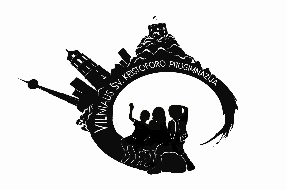 VILNIAUS ŠV. KRISTOFORO PROGIMNAZIJA___________________________________________________________________________(Tėvų, globėjų vardas, pavardė)_______ klasės vadovui(-ei)PRAŠYMASDĖL PRALEISTŲ PAMOKŲ PATEISINIMO201____ m. ________________________ mėn. ____ d.VilniusPrašau pateisinti mano sūnaus/dukros __________________________________________,                       (vardas, pavardė)______ klasės mokinio(-ės), praleistas pamokas nuo 201____ m. __________________  mėn.____d. iki 201____ m. __________________  mėn.____d., nes _________________________                       					      (nurodoma nelankymo priežastis)________________________________________________________________________________________________________________________________________________________________ .__________________		_________________________________(Parašas)			(Tėvų, globėjų vardas, pavardė)